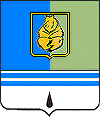 ПОСТАНОВЛЕНИЕАДМИНИСТРАЦИИ ГОРОДА КОГАЛЫМАХанты-Мансийского автономного округа – ЮгрыОт «_27_»_  мая _ 2013 г.				                            № 1498Об утверждении списка получателей субсидии на поддержку сельского хозяйствана территории муниципального образования город Когалым за апрель 2013 годаВ соответствии с Законом Ханты-Мансийского автономного округа - Югры от 16.12.2010 №228-оз «О наделении органов местного самоуправления муниципальных образований Ханты-Мансийского автономного округа - Югры отдельным государственным полномочием по поддержке сельскохозяйственного производства (за исключением мероприятий, предусмотренных федеральными целевыми программами)», постановлением Правительства Ханты-Мансийского автономного округа - Югры                            от 04.03.2011 №53-п «О Порядке предоставления субсидий на поддержку сельского хозяйства и рыбной отрасли, а также на развитие материально-технической базы малых форм хозяйствования», постановлением Администрации города Когалыма от 12.04.2011 №739 «Об определении уполномоченного органа по осуществлению отдельного государственного полномочия Ханты-Мансийского автономного округа – Югры по поддержке сельскохозяйственного производства (за исключением мероприятий, предусмотренных федеральными целевыми программами) на территории муниципального образования город Когалым», на основании Соглашений               от 30.01.2013 №1, от 30.01.2013 №2, от 30.01.2013 №3, «О предоставлении субсидий на поддержку сельскохозяйственного производства в рамках реализации целевой программы Ханты-Мансийского автономного округа – Югры «Развитие агропромышленного комплекса Ханты-Мансийского автономного округа – Югры в 2011-2013 годах и на период до 2015 года», учитывая расчёт суммы субсидии на поддержку сельского хозяйства за апрель 2013 года управления экономики Администрации города Когалыма: 1. Утвердить список получателей субсидии на поддержку сельского хозяйства на территории муниципального образования город Когалым за апрель 2013 года согласно приложению к настоящему постановлению.2. Опубликовать настоящее постановление и приложение к нему в печатном издании и разместить на официальном сайте Администрации города Когалыма в сети Интернет (www.admkogalym.ru).3. Контроль за выполнением постановления возложить на заместителя главы Администрации города Когалыма Т.И.Черных.Исполняющий обязанности главы Администрации города Когалыма 			А.Е.ЗубовичСогласовано:зам. главы Администрации г.Когалыма		С.В.Подивиловзам. главы Администрации г.Когалыма		Т.И.Черныхи.о. начальника УЭ					Т.В.Романишинаначальник ЮУ						И.А.Леонтьеваначальник ОО ЮУ					С.В.ПановаПодготовлено:спец.-эксп. ОПРиРП УЭ				И.Г.АбрамоваРазослать: УЭ, КФ, УОДОМС, УИР, газета, Сабуров.Приложение  к постановлению Администрациигорода Когалымаот 27.05.2013 №1498Список получателей субсидии на поддержку сельского хозяйства на территории муниципального образования город Когалымза апрель 2013 года________________№ п.п.Получатель субсидииСумма субсидии, рублей1.Глава крестьянского (фермерского) хозяйства Шиманская Лидия Ивановна 727 588,002.Глава крестьянского (фермерского) хозяйства Ильющенко Сергей Васильевич36 636,513.Глава крестьянского (фермерского) хозяйства Шерстобитов Анатолий Михайлович 65 778,75ИТОГОИТОГО830 003,26